NHS Golden Jubilee					 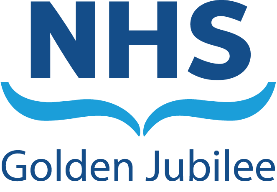 Meeting:	NHS Golden Jubilee Board Meeting date:	25 May 2023Title:	NHS Golden Jubilee Code of ConductResponsible Executive/Non-Executive: 	Gordon James, Chief ExecutiveReport Author:	Nicki Hamer, Head of Corporate Governance and Board Secretary1	PurposeThis is presented to NHS Golden Jubilee Board for: AssuranceDecisionThis report relates to a:Government policy/directiveLocal PolicyThis aligns to the following NHSScotland quality ambition(s):SafeEffectivePerson CentredThis aligns to the following NHSGJ Corporate Objectives:2	Report summary	2.1	SituationThis paper has been developed to provide NHS Golden Jubilee Board with the Code of Conduct for approval.2.2	BackgroundBoard Members were circulated a copy of the Model Code of Conduct for devolved Public Bodies, subsequent to approval of the Model Code by the Scottish Parliament in December 2021.Following the approval of the Model Code, the Board Secretaries Group, together with The Corporate Governance Steering Committee within NHS Scotland and the Standards Commission, worked on production of a “Once for Scotland” Code for each NHS Board.All NHS Boards were asked to approve a Code of Conduct on the basis of the “Once for Scotland” approach. The proposed NHS Golden Jubilee Code of Conduct forms Appendix 1 to this Report.2.3	AssessmentSections 3 and 4 of the Ethical Standards in Public Life (Scotland) Act 2000 requires devolved public bodies, such as NHS Boards, to adopt a Code of Conduct for members which accords with the Model Code of Conduct promoted by the Standards Commission for Scotland.The Standards Commission for Scotland having worked with relevant national groups to produce a “Once for Scotland” approach suitable for NHS Boards, it is in the Board’s interests to approve the attached Code for use within NHS Golden Jubilee in discharge of this statutory duty.2.3.1	Quality/ Patient CareEnsuring that members of Board Committees have the right skills and experience to scrutinise and challenge will ensure that decisions, which may impact on quality of patient care, are made in line with good governance practice.2.3.2	WorkforceThere are no workforce implications.2.3.3	Financial	There is no financial impact.2.3.4	Risk Assessment/ManagementThere are no significant risks associated with the adoption of the Code of Conduct.  However, there would be a significant risk to reputational damage and compliance with legislation should NHS Golden Jubilee not adopt annually the Code of Conduct.2.3.5	Equality and Diversity, including health inequalitiesAn impact assessment has not been completed as there is no impact in relation to inequalities or protected characteristics.2.3.6	Other impactsClimate Emergency and Sustainability No impacts were identified in relation to climate emergency and sustainability when preparing this paper. The Board committee template has been updated to include this section for all future papers.Communication, involvement, engagement and consultationThis paper has been prepared as an update on corporate governance activity to give assurance on the existing and planned good governance arrangements, therefore, no external consultation is required.Route to the MeetingThis paper has not been taken to any groups or committees prior to being presented to NHS GJ Board.  2.4	RecommendationDecision – NHS GJ Board is asked to approve the Code of Conduct. List of appendicesThe following appendices are included with this report:Appendix No 1, Code of ConductCorporate ObjectivesCorporate Risks1. LEADERSHIP, STRATEGY & RISKEffective Executive Leadership and Corporate Governance for a High Performing OrganisationF8 – Financial PlanningO9 – Waiting Times ManagementS17 – Recovery PlanW7 – Workforce Capacity and CapabilityB002/22 – Recruitment and Retention Executive Cohort2. HIGH PERFORMING ORGANISATIONHigh Performing Organisation – Establishing the conditions for success to enable excellent outcomes and experience for patients and staff023 – eHealth ResourcesS6 – Healthcare Associated InfectionsS10 – Cyber SecurityO21 – National Reporting of CT DataB001/22 – Ability to provide full Lab ServicesW7 – Workforce Capacity and CapabilityS3 – Innovation